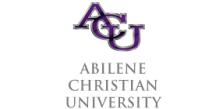 Strength Based Performance Appraisal Instructions and Rating Descriptions Rating Descriptions ACU uses a 5-point rating scale to measure performance. Please use the following ratings and  definitions to complete sections 1, 2 and 4: 5) Exceptional Performance Works consistently at a superior level in most aspects of position; consistently exceed goals and  expectations. Makes an exceptional or unique contribution to the department.  4) Exceeds Expectations Performs beyond expectations in a majority of position duties and responsibilities. Frequently exceeds  position expectations. Makes a significant contribution to the overall achievement of department goals.  3) Meets Expectations Fulfills position requirements, fully achieves established goals and expectations. Performance results in  expected contributions to department goals.  2) Needs Improvement Fails to meet one or more of the significant position requirements. Requires improvements in areas  noted. Performance improvement plan may be developed and monitored 1) Unacceptable Performance  Does not fulfill position requirements. FOR AN OVERALL RATING OF 1: A performance  improvement plan may be developed and monitored; or termination may be initiated.    Performance Appraisal Instructions Both the supervisor and the employee should fill out this form. Both should be turned in to the Human  Resources office when complete. Section 1 Competencies are the skills, knowledge and abilities employees need to have in order to successfully  fulfill ACU’s Vision and Promise, perform their job efficiently, and are essential to achieving overall University  goals. Please rate the past year’s performance regarding competencies the supervisor has selected ahead of 1 time. These are usually selected at the beginning of the appraisal period and employee knows these are  competencies they are expected to grow in or improve upon.  To select competencies specific to the position, please see pages 3-7 of this document. Support your ratings  with comments and examples. The form has space for three competencies but more may be added as needed.  This section accounts for 30% of the overall appraisal score. Section 2 The employee and supervisor reach agreement throughout the year on goals and specific performance  objectives that will be used in Section 2. These goals should come from performance planning that has been  done throughout the year. Evaluate employee’s performance in regards to progress/achievement of these goals.  Use behavioral, measurable examples to support your rating. The form has space for three goals but more may  be added as needed. This section accounts for 60% of the overall appraisal score. Section 3 Effective and productive teams meet their goals and achieve meaningful outcomes by capitalizing on the  diverse talents of their members. StrengthsQuest helps managers understand what energizes and engages  people. Employees who work to maximize their strengths can apply them to achieve professional success. In  Section III the supervisor and employee will list out the employee’s Top 5 Strengths and answer questions  about utilizing them in the workplace.  Section 4 Rate employee according to the amount of professional development completed during the appraisal  period. This section accounts for 10% of the overall appraisal score. Completing the Summary of Scores Complete the table for the summary of scores by multiplying the average rating of each section by its  coordinating weight factor (Section 1 average is multiplied by.6, for example). Add together the three numbers  in the “Results” column to get the overall rating. There is space below this table to write in both the  supervisor’s and the employee’s overall ratings. Please be sure to fill out all four pages of the Performance Appraisal before turning in to the Human Resources  office.2 Competencies for Performance Appraisal3 4Forward Thinking Anticipates possible consequences of situations and plans, and has backup plans in place5 Establishing focus Ensures that personal professional goals and/or deptartment goals align with University’s  Strategic Plan and the 21st Cent. Vision Innovative Additional Competencies for First-Level Managers6 Strategic Capability Sees ahead clearly; can anticipate future consequences and trends accurately; has broad  knowledge and perspective; is future oriented; can create competitive and breakthrough  strategies and plans; deals with concepts and complexity comfortably; described as  intellectually sharp, capable, and agile; looks toward the broadest possible view of an  issue/challenge; thinks globally Adapted from: http://www.workitect.com/pdf/Competency_Dictionary.pdf and The Performance Appraisal  Source Book7 Competency DescriptionCustomer  OrientationDemonstrates concern for satisfying expectations and requirements of internal and/or  external customers (students, fac, staff, external constituents, etc.); has a clear  understanding who customers are within our marketplace; understands customer needs  and uses this information to prioritize what the organization must do to fulfill them; talks  and acts with customers in mindInitiative Identifies what needs to be done and does it before being asked to or required by the  situationResults/Achievement  OrientedFocuses on the desired end result of own or department’s work; looks for and seizes  opportunities to do more or to do things better; has a sense of ownership, pride,  continuous improvement and urgency about tasks; sees obstacles as “challenges” and  enjoys overcoming them; is very bottom-line oriented; steadfastly pushes towards and  achieves agreed-upon results; can work effectively within the organization; knows how to  get things done; sets challenging goals, focusing effort on the goals, and meeting or  exceeding themUniversity-wide  PerspectiveHas the ability to recognize and address issues that are outside personal or departmental  perspective; issues are viewed without any pre-set biases or limitations; is objective,  utilizing a broad framework in making judgments; has ability to see the “big picture”  (University-wide picture).Fostering Teamwork As a team member, has the ability and desire to work cooperatively with others on a  team; as a team leader, has interest, skill, and success in getting groups to work together  cooperatively; encourages cooperation, collaboration, and co-ownership of processes;  works effectively in groups and creates synergy among groups; works effectively with  other departments/divisions across the organization; demonstrates integrity in all actions  and decisions.Managing  Performance (Self)Takes responsibility for one’s own performance, by setting clear goals and expectations,  measuring progress towards completing goals, and addressing performance problems and  issues promptly; establishes aggressive but realistic goals for self; develops plans that  support university objectives and that provide clear focus; communicates plans and gains  input from peers and employees; effectively manages projects and prioritiesManaging  Performance  (Others)Takes responsibility one's employees' performance, by setting clear goals and  expectations, measuring progress towards completing goals, ensuring feedback, and addressing performance problems and issues promptly; establishes aggressive but realistic  goals for employees; develops plans that support university objectives and that provide  clear focus; communicates plans and gains input from peers and employees; effectively  manages projects and prioritiesDecisiveness Demonstrates willingness to make difficult decisions in a timely manner.Managing Change Demonstrates support for innovative and organizational changes needed to promote the  organization's effectivess; supports, initiates, sponsors, and implements organizational  change; helps others to successfully manage organizational change.Building  Collaborative  RelationshipsBuilds relationships with those inside and outside of the University who can provide  information, support, or assistance.Conceptual Thinking Finds effective solutions by taking a holistic, abstract or theoretical perspective.Strategic Thinking Analyzes our competitive position by considering the market and industry trends, our  existing and potential customers, and our strengths and weaknesses as compared to  competitorsOral and Written  CommunicationExpresses self clearly when interacting with others and in business writing; communicates  clearly and in a timely manner; shares information and is open and honest in  communications across the organization; Engages in productive and constructive debate;  maximizes the communications systems and tools that are availableAnalytical Thinking Approaches problems by using a logical approachTechnical Expertise Depth of knowledge/skill in a specific areaThoroughness Ensures that one’s own and other’s work and information are complete and accurate;  careful preparation for meetings and presentations; follows up with others to ensure that  agreements and commitments have been fulfilledSelf-confidence Is sure of self, ideas, and abilities; able to stand own ground in the face of  opposition/dissentStress-management Ability to stay cool under pressure and maintain self control in hostile situations or when  provokedIntegrity Demonstrates a concern that one be perceived as credible, reputable, reliable, trustworthy,  etc.Flexibility Demonstrates openness to different and new ways of doing things; modifies style or  approach as appropriate to achieve goals; adjusts easily to changing or unexpected  demands at work and changing priorities; handles personal stress; can be counted on to  hold things together during difficult times; comfortably handles risk and uncertaintyContinually thinks “out of the box,” and inspires others to do the same; uses good  judgment in the evaluation and implementation of creative ideas; analyzes causes of  problems, develops alternatives and creative solutions; solves problems quickly; generates  and uses creative ideas to improve processes, systems, products, or servicesCourageous  LeadershipMakes others feel like important contributors; treats others with respect and dignity and is  sensitive to their unique needs and to their “motivators”; gets others involved so that they  feel ownership, empowered, and energized; Inspires enthusiasm and commitment for the  company, its products, and its future success; understands and promotes the company’s  strategyMarket Driven Exhibits knowledge and understanding of ACU's marketplace when making decisions;  continually scans the external environment to evaluate how potential ideas may be used to  our advantage; recognizes and seizes opportunities for our products and services; is skilled  at bringing the creative ideas of others to marketDevelops People Nurtures talent from within and coaches for high performance; clarifies expectations with  people and provides timely and appropriate feedback; hires talented people and supports  diversity; pushes decisions down to the appropriate levelAdditional Competencies for Senior-Level ManagersAdditional Competencies for Senior-Level ManagersCommand Skills Can maneuver through complex political situations effectively; can negotiate skillfully in  tough situations with both internal and external groups; can be both direct and forceful as  well as diplomatic; knowledgeable about how the organization functions and how to get  things done both through formal channels and the informal network; gains support and  commitment from others; asserts own ideas and persuades others; mobilizes people to take  action